.前奏： 32 count intro (start on the word  ''dance'')Sequence: AAB, AB,  AABPART A第一段Rhumba Box: Side Left, Step Together,  Step Forward, Hold; Side Right, Step Together, Step Back, Hold倫巴方塊:左側, 踏併, 前踏, 候, 右側, 踏併, 後踏, 候1-4Step L to L side, slide R next to L, step L forward, hold (weight on  L)  左足側踏，右足滑併，左足前踏，候（重心在左足）5-8Step R to R side, slide L next to R, step back on R, hold (weight on  R)  右足側踏，左足滑併，右足後踏，候（重心在右足）第二段Back Coaster Step, Hold; Rock  Forward, Recover, 1/2 Right, Hold後海岸步, 候, 前下沉, 回復, 右1/2, 候1-4Step back on L, bring R next to L, step forward on L, hold (weight on  L)  左足後踏，右足併踏，左足前踏，候（重心在左足）5-8Rock forward on R, recover back on L, make 1/2 turn R, hold (weight on  R)  右足前下沉，左足回復，右轉180度，候（重心在右足）第三段Rock Forward, Recover, 1/2 Turn L,  Hold; Cross, 1/4 Right, 1/4 Turn Right, Hold   前下沉, 回復, 左轉1/2, 候, 交叉, 右1/4, 右1/4, 候1-4Rock forward on L, recover back on R, make 1/2 turn L and turn body to L  diagonal, hold (weight on L) 右足前下沉，右足回復，左轉180度面向左斜角線，候（重心在左足）5-8Cross R over L, make 1/4 turn R by stepping back on L, make 1/4 turn R  as you step R to R side, hold (you will have completed a 1/2 turn R)  右足於左足前交叉踏，右轉90度左足後踏，右轉90度右足右踏，候第四段Cross, Side Step, Step Together,  Hold; Cross, 1/4 Turn Right, 1/4 Turn Right, Hold 交叉, 側踏, 側併, 候, 交叉, 右1/4, 右1/4, 候1-4Cross L over R, step R to R side and slightly raise up on balls of both  feet, step L next to R and lower body as you angle body slightly to L  diagonal, hold 左足於右足前交叉踏，右足右踏（略抬起雙足掌），左足併踏（身體略向左斜角線）, 候5-8Cross R over L, make a 1/4 turn R by stepping back on L, make 1/4 turn R  as you step R to R side (you will have completed a 1/2 turn R), hold右足於左足前交叉踏, 右轉90度左足後踏, 右轉90度右足右踏, 候第五段Cross, Side Step, Step Together, Hold; Cross, Side  Step, Step Together. Hold 交叉, 側踏, 側併, 候, 交叉, 側踏, 側併, 候1-4Cross L over R, step R to R side and slightly raise up on balls of both  feet, step L next to R and lower body as you angle body slightly to L  diagonal, hold 左足於右足前交叉踏, 右足右踏, 左足併踏, 候5-8Cross R over L, step L to L side and slightly raise up on balls of both  feet, step R next to L and lower body, as you angle body slightly to R  diagonal, hold 右足於左足前交叉踏, 左足左踏, 右足併踏, 候第六段Cross, Side, Behind, Sweep; Behind, Side, Cross, Hitch  1/4 Turn R  交叉, 側, 後, 繞, 後, 側, 交叉, 右1/4抬1-4Cross L over R, step R to R side, step L behind R, as you touch R to  floor sweep R behind L (count 4) 右足於右足前交叉踏, 右足右踏, 左足於右足後踏, 右足由前繞至後5-8Continue to bring R behind L and step down on R, step L to L side, cross  R over L, hitch L knee into a turn 1/4 R (make it a low hitch, keeping L  close next to R)右足於左足後踏, 左足左踏, 右足於左足前交叉踏, 左膝蓋抬起右轉90度第七段Rock Forward, Back, Forward, Hitch 1/2 Turn Left; Rock  Forward, Back, Forward, Hitch 1/4 Turn Right前下沉, 後, 前, 左1/2抬, 前下沉, 後, 前, 右1/4抬1-4Rock forward on L, rock back on R, rock forward on L, hitch R knee as  you make a 1/2 turn L 左足前下沉, 右足後下沉, 左足前下沉, 右膝蓋抬起左轉180度5-8Rock forward on R, rock back on L, rock forward on R, hitch L knee as  you make a 1/4 turn R右足前下沉, 左足後下沉, 右足前下沉, 左膝蓋抬起右轉90度第八段Mambo Forward, Hold; Mambo Back, Hold  前曼波, 候, 後曼波, 候1-4Rock forward on L, recover back on R, step L next to R, hold 左足前下沉, 右足後回復, 左足併踏, 候5-8Rock back on R, recover forward on L, step R next to L, hold右足後下沉, 左足前回復, 右足併踏, 候第九段1/2 Turn Right, 1/2 Turn Right, Stomp to Left Side,  Hold; Bump Hips Right, Left, Right  右1/2, 右1/2, 左側重踏, 候, 擺臀-右, 左, 右1-4Step forward on L, make a 1/2 turn R, step forward on L, make a 1/2 turn  R   左足前踏, 右轉180度, 左足前踏, 右轉180度5-6Stomp L to L side, hold  左足左重踏, 候7&8Bumps hips R, L , R (weight ending on R)   擺臀 右, 左, 右PART B第一段Side Rock Left, Recover, Triple in Place; Side Rock  Right, Recover, Triple in Place 左下沉, 回復, 原地小三步, 右下沉, 回復, 原地小三步1-2Side rock L to L side, recover on R    左足左下沉, 右足回復3&4Triple in place L, R, L                小三步 左, 右, 左5-6Side rock R to R side, recover on L    右足右下沉, 左足回復7&8Triple in place R, L, R                小三步 右, 左, 右第二段Rock Left Forward. Recover, Shuffle Back; Rock Right  Back, Recover, Shuffle Forward  左前下沉, 回復, 後交換, 右後下沉, 回復, 前交換1-2Rock forward on L, recover back on R   左足前下沉, 右足後下沉3&4Shuffle back L, R, L   後交換步 左, 右, 左5-6Rock back on R, recover forward on L   右足後下沉, 左足前回復7&8Shuffle forward R, L, R 前交換步 右, 左, 右第三段Step Forward, 1/2 Turn Right, Shuffle Forward; Step  Forward, 1/2 Turn Left, Shuffle Forward   前踏, 右1/2, 前交換, 前踏, 左1/2, 前交換1-2Step forward on L, make a 1/2 turn R    左足前踏, 右轉180度3&4Shuffle forward L, R, L  前交換步 左, 右, 左5-6Step forward on R, make a 1/2 turn L 右足前踏, 左轉180度7&8Shuffle forward R, L, R  前交換步 右, 左,  右第四段1/2 Turn Right, 1/2 Turn Right, Stomp to Left Side,  Hold; Bump Hips Right, Left, RIGHT  右1/2, 右1/2, 左重踏, 候, 擺臀-右, 左, 右1-4Step forward on L, make a 1/2 turn R, step forward on L, make a 1/2 turn  R   左足前踏, 右轉180度, 左足前踏, 右轉180度5-6Stomp L to L side, hold  左足左重踏, 候7&8Bumps hips R, L , R (weight ending on R) 擺臀 右, 左, 右You Can Dance (別忘了我) (zh)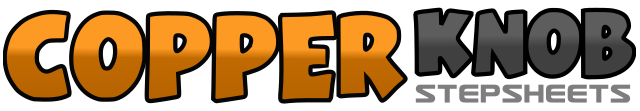 .......拍数:0墙数:1级数:Beginner.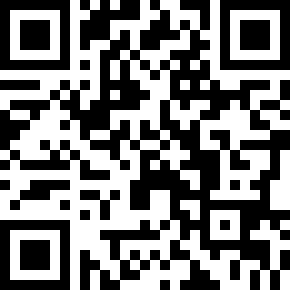 编舞者:Doug Miranda (USA) & Jackie Miranda (USA)Doug Miranda (USA) & Jackie Miranda (USA)Doug Miranda (USA) & Jackie Miranda (USA)Doug Miranda (USA) & Jackie Miranda (USA)Doug Miranda (USA) & Jackie Miranda (USA).音乐:Save the Last Dance For Me - Michael BubléSave the Last Dance For Me - Michael BubléSave the Last Dance For Me - Michael BubléSave the Last Dance For Me - Michael BubléSave the Last Dance For Me - Michael Bublé........